مقدمةعُقدت الجمعية العالمية لتقييس الاتصالات (WTSA) في ياسمين الحمّامات، تونس، من 25 أكتوبر إلى 3 نوفمبر 2016، وسبقتها الندوة العالمية للمعايير (24 أكتوبر 2016).ويمكن تصنيف المساهمات التي قُدمت إلى الجمعية العالمية لتقييس الاتصالات بصفة عامة في ثلاث فئات رئيسية: مقترحات متصلة بأعمال لجان دراسات قطاع تقييس الاتصالات ومقترحات متصلة بتوصيات قطاع تقييس الاتصالات ومقترحات متصلة بقرارات الجمعية.ويعالج عدد كبير من قرارات الجمعية العالمية لتقييس الاتصالات لعام 2016 (WTSA-16) احتياجات البلدان النامية فيما يتعلق باستخدام تكنولوجيا المعلومات والاتصالات لأغراض التنمية، ولذلك فهي متصلة بأعمال قطاع تنمية الاتصالات.وتشمل معظم هذه القرارات في منطوقها التعاون والتعاضد مع قطاع تنمية الاتصالات ولجان دراساته المعنية ومع مدير مكتب تنمية الاتصالات. ويرد في بعض القرارات ذكر صريح لدعم الجهود الجارية التي يبذلها قطاع تنمية الاتصالات.ويعرض الجدول 1 قرارات الجمعية ذات الأثر على أعمال قطاع تنمية الاتصالات. ويمكن الاطلاع في الملحق على الأجزاء المقتبسة للنصوص التفصيلية ذات الصلة بقطاع تنمية الاتصالات.ويقدم الجدول 2 نظرة عامة على قرارات الجمعية ذات الصلة بأعمال قطاع تنمية الاتصالات. ويمكن الاطلاع على النصوص المفصلة لهذه القرارات في الملحق.الخلاصةوافقت الجمعية WTSA-16 على عددٍ كبير من القرارات الجديدة والقرارات المراجعة التي تشرك قطاع تنمية الاتصالات في الاضطلاع بأعمال تعاونية لتنفيذها.والموضوعات الرئيسية للعديد من القرارات مثل ولاية لجان دراسات قطاع تقييس الاتصالات وإنترنت الأشياء والخدمات المتاحة بحرّية على الإنترنت والأمن السيبراني والتجوال الدولي المتنقل وسد فجوة الشمول المالي والتزييف وإفريقيا الذكية وسد الفجوة التقييسية والإصدار السادس من بروتوكول الإنترنت وإمكانية النفاذ والتعرض البشري للمجالات الكهرمغنطيسية والصحة الإلكترونية، ضمن موضوعات أخرى، تمس مجالات رئيسية لعمل قطاع تنمية الاتصالات، حيث تتطلب تقديم المساعدة للدول الأعضاء مع التركيز على البلدان النامية، التي تأخذ في معظمها شكل زيادة الوعي وتنظيم ورش العمل والحلقات الدراسية فضلاً عن إنشاء منصات من أجل الحوار وبناء القدرات البشرية والمؤسسية.ومع الوضع في الاعتبار أن معظم قرارات الجمعية WTSA-12 التي تتعلق بأعمال قطاع تنمية الاتصالات دفعت إلى النظر في إصدار قرارات مقابلة والموافقة عليها في المؤتمر العالمي لتنمية الاتصالات لعام 2014، وتقدم هذه الوثيقة معلومات أساسية بشأن القرارات التي تمت الموافقة عليها في الجمعية WTSA-16 لكي ينظر فيها الأعضاء في إطار التحضير للمؤتمر العالمي لتنمية الاتصالات لعام 2017، لتوجيه عمل قطاع تنمية الاتصالات بشأن الموضوعات المعنية.الجدول 1قرارات الجمعية العالمية لتقييس الاتصالات التي لها تأثير على أعمال قطاع تنمية الاتصالاتالجدول 2نظرة عامة على قرارات الجمعية العالمية لتقييس الاتصالات
ذات الصلة بأعمال قطاع تنمية الاتصالاتAnnexDetailed text of WTSA Resolutions relevant to the work of ITU-D___________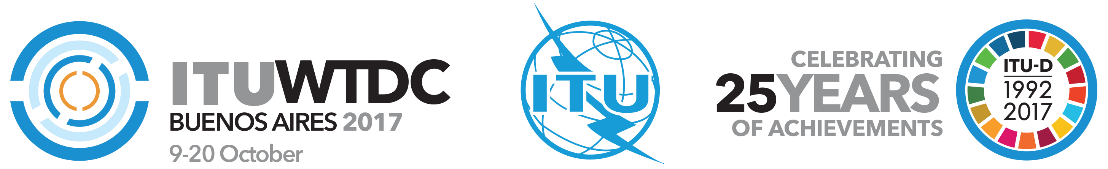 الفريق الاستشاري لتنمية الاتصالات (TDAG)الاجتماع الثاني والعشرون، جنيف، 12-9 مايو 2017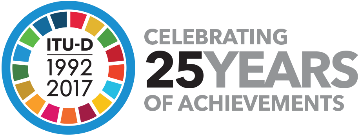 الوثيقة TDAG17-22/5-A6 مارس 2017الأصل: بالإنكليزيةمدير مكتب تنمية الاتصالاتمدير مكتب تنمية الاتصالاتمدير مكتب تنمية الاتصالاتتقرير بشأن نتائج الجمعية العالمية لتقييس الاتصالات لعام 2016 
ذات الصلة بأعمال قطاع تنمية الاتصالاتتقرير بشأن نتائج الجمعية العالمية لتقييس الاتصالات لعام 2016 
ذات الصلة بأعمال قطاع تنمية الاتصالاتتقرير بشأن نتائج الجمعية العالمية لتقييس الاتصالات لعام 2016 
ذات الصلة بأعمال قطاع تنمية الاتصالاتالحالةالرقمالعنوانجديديُحدد لاحقاًتقييم تنفيذ قرارات الجمعية العالمية لتقييس الاتصالاتجديديُحدد لاحقاًتعزيز أنشطة التقييس في قطاع تقييس الاتصالاتفيما يتعلق بالجوانب غير الراديوية للاتصالات المتنقلة الدوليةجديديُحدد لاحقاًالتجوال الدولي المتنقل (IMR)جديديُحدد لاحقاًدراسات تتعلق بحماية مستعملي خدمات الاتصالات/تكنولوجيا المعلومات والاتصالاتجديديُحدد لاحقاًتعزيز استخدام تكنولوجيات المعلومات والاتصالات لسدّ فجوة الشمول الماليجديديُحدد لاحقاًدراسات قطاع تقييس الاتصالات في الاتحاد الدولي للاتصالات بشأن مكافحة أجهزة الاتصالات/تكنولوجيا المعلومات والاتصالات الزائفةجديديُحدد لاحقاًتيسير تنفيذ إعلان إفريقيا الذكيةجديديُحدد لاحقاًتعزيز تقييس إنترنت الأشياء والمدن والمجتمعات الذكية من أجل التنمية العالميةجديديُحدد لاحقاًمبادرات قطاع تقييس الاتصالات لإذكاء الوعي بشأن أفضل الممارسات والسياسات المتعلقة بجودة الخدمةجديديُحدد لاحقاًمكافحة سرقة أجهزة الاتصالات المتنقلةمُراجع2مسؤوليات لجان دراسات قطاع تقييس الاتصالات واختصاصاتهامُراجع18مبادئ وإجراءات توزيع العمل على قطاعات الاتصالات الراديوية وتقييس الاتصالات وتنمية الاتصالات للاتحاد الدولي للاتصالات وتعزيز التنسيق والتعاون فيما بينهامُراجع29إجراءات النداء البديلة على شبكات الاتصالات الدوليةمُراجع44سد الفجوة التقييسية بين البلدان النامية والبلدان المتقدمةمُراجع45التنسيق الفعّال لأعمال التقييس فيما بين لجان الدراسات في قطاع تقييس الاتصالات ودور الفريق الاستشاري لتقييس الاتصالات للاتحاد الدولي للاتصالاتمُراجع50الأمن السيبرانيمُراجع52مكافحة الرسائل الاقتحامية والتصدي لهامُراجع54إنشاء أفرقة إقليمية ومساعدتهالا تغيير58تشجيع إنشاء أفرقة وطنية للتصدي للحوادث الحاسوبية لا سيما؛ في البلدان الناميةمُراجع64توزيع عناوين بروتوكول الإنترنت وتسهيل الانتقال إلى الإصدار السادس لبروتوكول الإنترنت (IPv6) ونشرهمُراجع69النفاذ إلى موارد الإنترنت والاتصالات/تكنولوجيا المعلومات والاتصالات واستعمالها على أساس غير تمييزيمُراجع72مشاكل القياس والتقييم المتعلقة بالتعرض البشري للمجالات الكهرمغنطيسيةمُراجع73تكنولوجيا المعلومات والاتصالات والبيئة وتغير المناخمُراجع76الدراسات المتعلقة باختبارات المطابقة وقابلية التشغيل البيني ومساعدة البلدان النامية والبرنامج المستقبلي المحتمل الخاص بعلامة الاتحادمُراجع78تطبيقات ومعايير تكنولوجيا المعلومات والاتصالات من أجل تحسين النفاذ إلى خدمات الصحة الإلكترونيةقرار جديد بشأن تقييم تنفيذ قرارات الجمعية العالمية لتقييس الاتصالات يكلف مدير مكتب تقييس الاتصالات بالتعاون مع مديريْ المكتبين الآخرين باتخاذ الخطوات اللازمة لتقييم تنفيذ قرارات الجمعية من جانب جميع الأطراف المعنية.قرار جديد بشأن تعزيز أنشطة التقييس في قطاع تقييس الاتصالات فيما يتعلق بالجوانب غير الراديوية للاتصالات المتنقلة الدولية يكلف لجنة الدراسات 13 لقطاع تقييس الاتصالات بمتابعة خارطة الطريق المتعلقة بأنشطة تقييس الاتصالات المتنقلة الدولية في قطاع تقييس الاتصالات، التي ينبغي أن تتضمن بنود عمل تهدف إلى تقدم أعمال التقييس المتصلة بالجوانب غير الراديوية للاتصالات المتنقلة الدولية، وتبادل هذه المعلومات مع لجان الدراسات ذات الصلة في قطاع الاتصالات الراديوية وقطاع تنمية الاتصالات بوصفها لجنة الدراسات الرئيسية المعنية بالاتصالات المتنقلة الدولية قرار جديد بشأن التجوال الدولي المتنقل (IMR) يكلف مدير مكتب تقييس الاتصالات، بالتعاون مع مدير مكتب تنمية الاتصالات، بتنظيم مبادرات إذكاء الوعي بشأن استفادة المستهلك من خفض أسعار التجوال الدولي المتنقل ويشجع مديري المكاتب الثلاثة على بحث طرق جديدة لتحسين كفاءة عمل الاتحاد فيما يتعلق بالاتصالات المتنقلة الدولية.قرار جديد بشأن دراسات تتعلق بحماية مستعملي خدمات الاتصالات/تكنولوجيا المعلومات والاتصالات يدعو مدير مكتب تقييس الاتصالات إلى مساعدة مدير مكتب تنمية الاتصالات في تنفيذ القرار 196 (بوسان، 2014) لمؤتمر المندوبين المفوضين.قرار جديد بشأن تعزيز استخدام تكنولوجيات المعلومات والاتصالات لسدّ فجوة الشمول المالي يكلّف مدير مكتب تقييس الاتصالات بالتعاون مع مديري المكتبين الآخرين بتقديم تقرير عن التقدم المحرز بشأن تنفيذ هذا القرار إلى مجلس الاتحاد سنوياً وإلى الجمعية العالمية لتقييس الاتصالات لعام 2020 وبدعم إعداد تقارير وأفضل الممارسات بشأن الخدمات المالية الرقمية وبتنظيم حلقات دراسية وورش عمل لأعضاء الاتحاد.قرار جديد بشأن دراسات قطاع تقييس الاتصالات في الاتحاد الدولي للاتصالات بشأن مكافحة أجهزة الاتصالات/تكنولوجيا المعلومات والاتصالات الزائفة يكلّف مدير مكتب تقييس الاتصالات بأن يقوم، بالتعاون الوثيق مع مدير مكتب تنمية الاتصالات بتنظيم ورش عمل وفعاليات في شتى مناطق الاتحاد لمساعدة البلدان النامية في إعداد الموارد البشرية اللازمة لمكافحة انتشار أجهزة الاتصالات/تكنولوجيا المعلومات والاتصالات الزائفة والمغشوشة وبالعمل بالتعاون الوثيق مع أصحاب المصلحة المعنيين وبمساعدة الدول الأعضاء على اتخاذ التدابير اللازمة لتطبيق التوصيات ذات الصلة من توصيات قطاع تقييس. ويكلّف كذلك مدير مكتب تقييس الاتصالات بأن يقوم، بالتعاون الوثيق مع مدير مكتب تنمية الاتصالات ومدير مكتب الاتصالات الراديوية بمساعدة الدول الأعضاء في معالجة شواغلها فيما يتعلق بأجهزة الاتصالات/تكنولوجيا المعلومات والاتصالات المزيفة والمغشوشة.قرار جديد بشأن تيسير تنفيذ إعلان إفريقيا الذكية يكلّف مدير مكتب تقييس الاتصالات بالتعاون مع مدير مكتب تنمية الاتصالات بإنشاء آليات تعاون وتآزر بين لجان دراسات قطاع تقييس الاتصالات ومكتب إفريقيا الذكية في مجال وضع المعايير وبمواصلة دعم إعلان إفريقيا الذكية وبتقديم المساعدة إلى إفريقيا الذكية والأفرقة الإقليمية وبتعزيز الدورات التدريبية وتوفير التوجيه للدول الأعضاء في إفريقيا الذكية.قرار جديد بشأن تعزيز تقييس إنترنت الأشياء والمدن والمجتمعات الذكية من أجل التنمية العالمية يكلّف مدير مكتب تقييس الاتصالات، بالتعاون مع مدير مكتب تنمية الاتصالات ومدير مكتب الاتصالات الراديوية بإعداد تقارير تراعي، بوجه خاص، احتياجات البلدان النامية فيما يتعلق بدراسات إنترنت الأشياء وتطبيقاتها، وشبكات الاستشعار وخدماتها وبنيتها التحتية، وبمواصلة إصدار منشورات الاتحاد بشأن إنترنت الأشياء والمدن والمجتمعات الذكية، وكذلك تنظيم منتديات وحلقات دراسية وورش عمل عن الموضوع، مع مراعاة احتياجات البلدان النامية بوجه خاص.قرار جديد بشأن مبادرات قطاع تقييس الاتصالات لإذكاء الوعي بشأن أفضل الممارسات والسياسات المتعلقة بجودة الخدمة يكلّف مدير مكتب تقييس الاتصالات، بالتعاون الوثيق مع مدير مكتب تنمية الاتصالات بمساعدة البلدان النامية وأقل البلدان نمواً في تحديد فرص بناء القدرات البشرية والمؤسسية من أجل وضع أطر وطنية لقياس الجودة، وبإجراء أنشطة في كل منطقة لتحديد أولويات المشاكل وبمساعدة البلدان النامية وأقل البلدان نمو اً في تحديد إجراءات لتحسين جودة الخدمة وتنفيذها وإطلاع المستعملين باستمرار على ذلك.قرار جديد بشأن مكافحة سرقة أجهزة الاتصالات المتنقلة يقرر أن يكلف مدير مكتب تقييس الاتصالات، بالتعاون مع مدير مكتب الاتصالات الراديوية ومدير مكتب تنمية الاتصالات بجمع المعلومات المتعلقة بأفضل الممارسات التي تطورها دوائر الصناعة أو الحكومات لتسهيل نشر التوصيات والتقارير التقنية والمبادئ التوجيهية وبالتشاور مع لجان الدراسات ذات الصلة بالقطاعات ومصنّعي الأجهزة المتنقلة ومصنّعي مكونات شبكات الاتصالات والمشغلين والمنظمات الأخرى المعنية بوضع المعايير في مجال الاتصالات ومطوري التكنولوجيات الواعدة المتعلقة بهذه المسائل، وبتقديم المساعدة إلى الدول الأعضاء، إذا طُلب ذلك.القرار 2 بشأن مسؤوليات لجان دراسات قطاع تقييس الاتصالات واختصاصاتها، الذي يحدد الاختصاصات والأدوار القيادية ونقاط التوجيه للجان دراسات قطاع تقييس الاتصالات. ويطلب من لجنتي الدراسات 13 و20 التشاور والتعاون مع قطاع تنمية الاتصالات في الاضطلاع بمهامهما.القرار 18 بشأن مبادئ وإجراءات توزيع العمل على قطاعات الاتصالات الراديوية وتقييس الاتصالات وتنمية الاتصالات للاتحاد الدولي للاتصالات وتعزيز التنسيق والتعاون فيما بينها يدعو الفريق الاستشاري للاتصالات الراديوية (RAG) والفريق الاستشاري لتقييس الاتصالات (TSAG) والفريق الاستشاري لتنمية الاتصالات (TDAG) إلى الاستمرار في مساعدة فريق التنسيق المشترك بين القطاعات المعني بالمسائل ذات الاهتمام المشترك في تحديد الموضوعات المشتركة في القطاعات الثلاثة، والآليات اللازمة لتعزيز التعاون والعمل المشترك بين جميع القطاعات بصدد المسائل ذات الاهتمام المشترك، ويدعو مديري المكاتب الثلاثة وفريق المهام المعني بالتنسيق بين القطاعات إلى تقديم تقارير إلى فريق التنسيق المشترك بين القطاعات المعني بالمسائل ذات الاهتمام المشترك.القرار 29 بشأن إجراءات النداء البديلة على شبكات الاتصالات الدولية يكلف مدير مكتب تقييس الاتصالات بأن يواصل التعاون مع مدير مكتب تنمية الاتصالات من أجل تسهيل مشاركة البلدان النامية في هذه الدراسات والاستفادة من نتائجها، وفي تنفيذ القرار.القرار 44 بشأن سد الفجوة التقييسية بين البلدان النامية والبلدان المتقدمة يقرر مواصلة خطة العمل الملحقة بهذا القرار ومراجعتها على أساس سنوي لمراعاة متطلبات البلدان النامية؛ ويقرر أيضاً أن يعدّ قطاع تقييس الاتصالات، بالتعاون مع القطاعين الآخرين، ولا سيما قطاع تنمية الاتصالات حسب الاقتضاء، برنامجاً من أجل مساعدة البلدان النامية في وضع الاستراتيجيات والأساليب التي تسهل عملية ربط الابتكارات بعملية التقييس، ومساعدة البلدان النامية في تطوير وسائل لتوجيه استراتيجياتها الوطنية في مجال الصناعة والابتكار نحو السعي لتحقيق أكبر أثر على أنظمة البيئة الاجتماعية والاقتصادية الخاصة بها، ومساعدة البلدان النامية في وضع استراتيجيات لإنشاء مختبرات اختبار وطنية/دولية من أجل التكنولوجيات الناشئة. ويقرر كذلك أن تقوم المكاتب الإقليمية للاتحاد بالمشاركة في أنشطة مكتب تقييس الاتصالات من أجل تطوير وتنسيق أنشطة التقييس ويكلف كذلك مدير مكتب تقييس الاتصالات، بالتعاون مع مديري مكتب تنمية الاتصالات ومكتب الاتصالات الراديوية، بمواصلة العمل على تنفيذ أهداف خطة العمل فضلاً عن الأنشطة الأخرى المتعلقة بالشراكات والتعاون ويكلف كذلك لجان الدراسات بالاستمرار في التواصل مع لجان الدراسات التابعة لقطاع تنمية الاتصالات في الاتحاد، حسب الاقتضاء، عند إعداد توصيات جديدة أو مراجعة في قطاع تقييس الاتصالات، وأخيراً، يدعو مدير مكتب تقييس الاتصالات إلى العمل عن كثب مع مديرَي مكتب تنمية الاتصالات ومكتب الاتصالات الراديوية لتشجيع إنشاء شراكات وعقد ورش عمل بالتزامن مع اجتماعات الأفرقة الإقليمية لقطاع تقييس الاتصالات، كلما أمكن ذلك، بالتنسيق والتعاون مع مدير مكتب تنمية الاتصالات.القرار 45 بشأن التنسيق الفعّال لأعمال التقييس فيما بين لجان الدراسات في قطاع تقييس الاتصالات ودور الفريق الاستشاري لتقييس الاتصالات للاتحاد الدولي للاتصالات يقرر أن يكفل تنسيق أنشطة قطاع تقييس الاتصالات في صدد قضايا التقييس عالية الأولوية والأعمال المتعلقة بأكثر من لجنة دراسات التعاون والتنسيق مع قطاعي الاتصالات الراديوية وتنمية الاتصالات ومع هيئات التقييس الخارجية الأخرى.القرار 50 بشأن الأمن السيبراني يشير إلى أنه ينبغي لقطاع تقييس الاتصالات أن يعمل بتعاون وثيق مع قطاع تنمية الاتصالات، خاصةً في سياق المسألة 3/2 ويكلف مدير مكتب تقييس الاتصالات بأن يواصل، استناد اً إلى قاعدة المعلومات المرتبطة "بخارطة الطريق الخاصة بمعايير الأمن لتكنولوجيات المعلومات والاتصالات" وجهود قطاع تنمية الاتصالات بشأن الأمن السيبراني، تحديث قائمة المبادرات والأنشطة الوطنية والإقليمية والدولية، وبأن يدعم مدير مكتب تنمية الاتصالات فيما يخص مساعدة الدول الأعضاء على وضع إطار ملائم بين البلدان النامية.القرار 52 بشأن مكافحة الرسائل الاقتحامية والتصدي لها يقرر أن يكلف لجان الدراسات ذات الصلة بأن تواصل التعاون مع قطاع تنمية الاتصالات للاتحاد الدولي للاتصالات من أجل مواصلة وضع توصيات تقنية على وجه السرعة بغية تبادل أفضل الممارسات ونشر المعلومات عن طريق ورش العمل المشتركة والدورات التدريبية، يكلف كذلك لجنة الدراسات 17 لقطاع تقييس الاتصالات بدعم لجنة الدراسات 2 لقطاع تنمية الاتصالات المعنية بمكافحة الرسائل الاقتحامية والتصدي لها في عملها المتصل بتقديم الدورات التدريبية التقنية وأنشطة ورش العمل في مختلف المناطق في مجال القضايا السياساتية والتنظيمية والاقتصادية للرسائل الاقتحامية وتأثيرها.القرار 54 بشأن إنشاء أفرقة إقليمية ومساعدتها يكلف مدير مكتب تقييس الاتصالات، بالتعاون مع مدير مكتب تنمية الاتصالات، بتقديم كل الدعم اللازم لإنشاء أفرقة إقليمية وكفالة سير أعمالها بدون عقبات، وبالنظر في عقد ورش عمل، كلما كان ذلك ممكناً، بالتزامن مع اجتماعات الأفرقة الإقليمية التابعة لقطاع تقييس الاتصالات، في المناطق ذات الصلة، وبالعكس، وباتخاذ كل التدابير اللازمة لتسهيل تنظيم اجتماعات هذه الأفرقة الإقليمية وورش عملها. ويطلب أيضاً من مدير مكتب تقييس الاتصالات التعاون مع مدير مكتب تنمية الاتصالات من أجل مواصلة تقديم المساعدة المحددة للأفرقة الإقليمية وتشجيعها على مواصلة تطوير أدوات التطبيقات المحوسبة واتخاذ الخطوات المناسبة لتسهيل عقد اجتماعات الأفرقة الإقليمية الحالية والمستقبلية.القرار 58 بشأن تشجيع إنشاء أفرقة وطنية للتصدي للحوادث الحاسوبية في الدول الأعضاء لا سيما، في البلدان النامية، يكلف مدير مكتب تقييس الاتصالات، بالتعاون مع مدير مكتب تنمية الاتصالات، لتحديد أفضل الممارسات في إنشاء الأفرقة الوطنية للتصدي للحوادث الحاسوبية، وتحديد الأماكن المطلوب أن تنشأ فيها هذه الأفرقة، والتعاون مع الخبراء الدوليين والهيئات الدولية من أجل إنشاء هذه الأفرقة، وتقديم الدعم، حسب الاقتضاء، وتسهيل التعاون بين هذه الأفرقة .القرار 64 بشأن توزيع عناوين بروتوكول الإنترنت وتسهيل الانتقال إلى الإصدار السادس لبروتوكول الإنترنت (IPv6) ونشره يعترف أن العمل في المستقبل المتعلق ببناء القدرات البشرية بشأن الإصدار السادس لبروتوكول الإنترنت سيستمر وسيقوده بالتعاون مع المنظمات المعنية الأخرى، إذا لزم الأمر. ويكلف كذلك مدير مكتب تقييس الاتصالات، بالتعاون الوثيق مع مدير مكتب تنمية الاتصالات بمواصلة الأنشطة الجارية بين مكتب تقييس الاتصالات ومكتب تنمية الاتصالات، وبتحديث وإدارة الموقع الإلكتروني الذي يقدم معلومات عن الأنشطة العالمية المتصلة بالإصدار السادس، ولتسهيل إذكاء الوعي بأهمية نشر الإصدار السادس، وتسهيل أنشطة التدريب المشتركة، ، وبدعم مكتب تنمية الاتصالات في البرنامج التدريبي ذي الصلة بالإصدار السادس لبروتوكول الإنترنت للمهندسين ومشغلي الشبكات ومقدمي المحتوى .القرار 69 بشأن النفاذ إلى موارد الإنترنت والاتصالات/تكنولوجيا المعلومات والاتصالات واستعمالها على أساس غير تمييزي يدعو مديري مكتب تقييس الاتصالات ومكتب الاتصالات الراديوية ومكتب تنمية الاتصالات إلى المساهمة في إحراز تقدم في تنفيذ هذا القرار.القرار 70 بشأن نفاذ الأشخاص ذوي الإعاقة وذوي الاحتياجات المحددة إلى الاتصالات/تكنولوجيا المعلومات والاتصالات يكلف مدير مكتب تقييس الاتصالات بأن يسهم في وضع برنامج تدريب داخلي على مستوى الاتحاد للأشخاص ذوي الإعاقة من ذوي الخبرة في مجال تكنولوجيا المعلومات والاتصالات، ويدعو مدير مكتب تقييس الاتصالات بأن يتعاون في الأنشطة المتعلقة بالنفاذ مع مدير مكتب الاتصالات الراديوية ومدير مكتب تنمية الاتصالات، لا سيما فيما يتعلق بنشر الوعي بقابلية النفاذ إلى الاتصالات/تكنولوجيا المعلومات والاتصالات وتعميمها وأن يتعاون في الأنشطة المتعلقة بقابلية النفاذ مع قطاع تنمية الاتصالات.القرار 72 بشأن مشاكل القياس والتقييم المتعلقة بالتعرض البشري للمجالات الكهرمغنطيسية يقرر أن يدعو قطاع تقييس الاتصالات، إلى أن يوسع من نطاق عمله ودعمه وأن يواصل عمله في هذا المجال، بما في ذلك التعاون مع لجان الدراسات التابعة لقطاع الاتصالات الراديوية وقطاع تنمية الاتصالات، ويكلف مدير مكتب تقييس الاتصالات، بالتعاون الوثيق مع مديري المكتبين الآخرين بدعم إعداد تقارير تحدد احتياجات البلدان النامية، وبعقد ورش عمل في البلدان النامية، وبتقديم الدعم إلى البلدان النامية عند إنشائها المراكز الإقليمية التابعة لها والمزودة بمنصات الاختبار لمواصلة مراقبة مستويات المجالات الكهرمغنطيسية.القرار 73 بشأن تكنولوجيا المعلومات والاتصالات والبيئة وتغير المناخ، يأخذ في الاعتبار المبادرات التي يضطلع بها قطاعا تنمية الاتصالات والاتصالات الراديوية والمتعلقة بتغير المناخ ودور تكنولوجيا المعلومات والاتصالات. ويكلف كذلك مدير مكتب تقييس الاتصالات بالتعاون مع مديري المكتبين الآخرين في تنفيذ القرار.القرار 76 بشأن الدراسات المتعلقة باختبارات المطابقة وقابلية التشغيل البيني ومساعدة البلدان النامية والبرنامج المستقبلي المحتمل الخاص بعلامة الاتحاد يدعو الدول الأعضاء والأعضاء في قطاع تنمية الاتصالات إلى تقييم وتقدير المخاطر والتكاليف المختلفة الناتجة عن الافتقار إلى اختبارات المطابقة وقابلية التشغيل البيني، خاصة في البلدان النامية، وتبادل المعلومات والتوصيات استناداً إلى أفضل الممارسات لتجنب الخسائر، كما يكلف مدير مكتب تقييس الاتصالات بأن يواصل، بالتعاون مع مكتب الاتصالات الراديوية ومكتب تنمية الاتصالات إجراء أنشطة استكشافية، حسب الحاجة، في كل منطقة لتحديد المشاكل التي تواجهها البلدان النامية ووضع أولوياتها فيما يتعلق بتحقيق قابلية التشغيل البيني لتجهيزات وخدمات الاتصالات/تكنولوجيا المعلومات والاتصالات وبأن ينفذ، بالتعاون مع مدير مكتب تنمية الاتصالات، برنامج الاتحاد الخاص بالمطابقة وقابلية التشغيل البيني لاحتمال إدخال قاعدة بيانات تحدد مطابقة المنتجات ومنشأها.القرار 78 بشأن تطبيقات ومعايير تكنولوجيا المعلومات والاتصالات من أجل تحسين النفاذ إلى خدمات الصحة الإلكترونية، يلاحظ الأعمال والدراسات الجارية في لجنة الدراسات 2 لقطاع تنمية الاتصالات من خلال المسألة 14-3/2، ويكلف مدير مكتب تقييس الاتصالات، بالتعاون مع مدير مكتب تنمية الاتصالات ومدير مكتب الاتصالات الراديوية بالنظر على أساس الأولوية في تعزيز مبادرات الاتصالات/تكنولوجيا المعلومات والاتصالات لأغراض الصحة الإلكترونية، وبتنسيق أنشطة التقييس المتعلقة بذلك، وبمواصلة وزيادة تطوير أنشطة الاتحاد الدولي للاتصالات بشأن تطبيقات الاتصالات/تكنولوجيا المعلومات والاتصالات لأغراض الصحة الإلكترونية من أجل المساهمة في الجهود العالمية الأوسع بخصوص الصحة الإلكترونية، وبالعمل بشكل تآزري فيما يتعلق بالأنشطة المتصلة بالصحة الإلكترونية عامةً وبهذا القرار خاصةً مع منظمة الصحة العالمية والهيئات الأكاديمية والمنظمات الأخرى ذات الصلة، وبتنظيم حلقات دراسية وورش عمل حول الصحة الإلكترونية.Number / ResolutionRelevant textNEW RESOLUTIONEvaluation of the implementation of WTSA Resolutionsinstructs the Director of TSB in collaboration with Directors of the other Bureaux to take the necessary actions to assess the implementation of the WTSA Resolutions by all parties concernedNEW RESOLUTIONEnhancing the non-radio aspects related standardization activities in ITU-T on international mobile telecommunicationsinstructs ITU-T Study Group 13, to maintain the roadmap of IMT standardization activities in ITU-T, which should include work items to progress the non-radio side related standardization work on IMT, and share this with relevant groups of ITU-R and ITU-D as the mission of the lead group for IMT (especially IMT-2020);NEW RESOLUTIONInternational mobile roaming (IMR)instructs the Director of the Telecommunication Standardization Bureau 1	to organize initiatives, in collaboration with the Director of the Telecommunication Development Bureau (BDT), to raise awareness on the consumer’s benefits of lowering international mobile roaming rates;encourages the Directors of the three Bureaux to investigate new ways to improve the efficiency of ITU work on IMT,NEW RESOLUTIONStudies concerning the protection of users of telecommunication / information and communication technology servicesinvites the Director of the Telecommunication Standardization Bureau 1	to assist the Director of the Telecommunication Development Bureau in the implementation of Resolution 196 (Busan, 2014)NEW RESOLUTIONPromoting the use of information and communication technologies to bridge the financial inclusion gapinstructs the Director of the Telecommunication Standardization Bureau, in collaboration with the Directors of the other Bureaux 1	to report on progress on the implementation of this resolution annually to the Council and to the 2020 world telecommunication standardization assembly; 2	to support the development of reports and best practices on digital financial inclusion, taking into consideration relevant studies, where clearly within the mandate of the Union and not duplicative of work other SDOs and institutions are responsible; 3	to establish a platform or, where possible, connect to those already existing, for peer learning, dialogue and experience-sharing in digital financial services among countries and regions, regulators from telecommunication and financial services sectors, industry experts and international and regional organizations; 4	to organize workshops and seminars for the ITU membership in collaboration with other relevant SDOs and institutions with primary responsibility for financial services standards development, implementation and capacity building, in order to raise awareness and identify regulators’ particular needs and challenges in enhancing financial inclusionNEW RESOLUTIONITU-T studies for combating counterfeit telecommunication / Information Communication Technologies devicesinstructs the Director of the Telecommunication Standardization Bureau, in close collaboration with the Director of the Telecommunication Development Bureau1	to organize workshops and events across ITU regions to promote the work in this field, involving all stakeholders and raising awareness of the impact of counterfeit and tampered telecommunication/ICT devices;2	to assist developing countries in preparing human resources to combat the spread of counterfeit and tampered telecommunication/ICT devices, by providing capacity-building and training opportunities;3	to work in close collaboration with relevant stakeholders, such as the World Trade Organization (WTO), the World Intellectual Property Organization, (WIPO), the World Health Organization (WHO) and the World Custom Organization (WCO) relating to combating counterfeit and tampered telecommunication/ICT devices, including to restrict the trading, export and circulation of these telecommunication/ICT devices internationally;4	to coordinate activities relating to combating counterfeit and tampered telecommunication/ICT devices through study groups, focus groups and other related groups.;5	to assist Member States in taking the necessary actions to apply relevant ITU-T Recommendations for combating counterfeit and tampered telecommunication/ICT devices, including use of conformity assessment systemsInstruct the Director of TSB in close collaboration with the BDT and BR Directors1	to assist Member States in addressing their concerns with respect to counterfeit and tampered telecommunication/ICT devices, through information sharing at regional or global level, including conformity assessment systems;2	to assist all the membership, considering relevant ITU-T recommendations, in taking the necessary actions to prevent or detect the tampering with and/or duplication of unique telecommunication/ICT device identifiers, interacting with other telecommunication standards-development organizations related to these mattersNEW RESOLUTIONFacilitating the implementation of the Smart Africa Manifestoinstructs the Director of the Telecommunication Standardization Bureau, in collaboration with the Director of the Telecommunication Development Bureau1	to establish mechanisms for collaboration and cooperation between ITU-T study groups and the Smart Africa office in the development of standards;2	to continue supporting the Smart Africa Manifesto in accordance with Resolution 195 (Busan, 2014);3	to provide assistance to Smart Africa and Africa regional groups from within the assigned budget in order to support pilot projects aimed at speeding up the implementation of ITU standards and Recommendations;4	to strengthen training and guide Smart Africa member states, partner organizations and industries in their adoption of ITU-T standardsNEW RESOLUTIONEnhancing the standardization of Internet of things and Smart Cities and Communities for global developmentinstructs the Director of the Telecommunication Standardization Bureau, in collaboration with the Directors of the Telecommunication Development Bureau and the Radiocommunication Bureau1	to prepare reports considering, in particular, the needs of developing countries in terms of the study of IoT and its applications, sensor networks, services and infrastructure;2	to continue disseminating ITU publications on IoT and SC&C, as well as organizing forums, seminars and workshops on the subject, taking into account the needs of developing countries, in particular,NEW RESOLUTIONITU Telecommunication Standardization Sector initiatives to raise awareness on best practices and policies related to service qualityinstructs the Director of the Telecommunication Standardization Bureau, in close collaboration with the Director of the Telecommunication Development Bureau1	to assist developing and least developed countries in identifying human and institutional capacity-building opportunities for establishing national quality measurement frameworks;2	to conduct activities in each region in order to identify and prioritize the problems faced by developing and least developed countries related to the provision of acceptable service quality to users;3	based on results of instructs 2 above, to assist developing and least developed countries in elaborating and implementing actions to improve service quality and keep users informed,NEW RESOLUTIONCombating mobile telecommunication device theftresolves to instruct the Director of the Telecommunication Standardization Bureau in collaboration with the Directors of the Radiocommunication Bureau and Telecommunication Development Bureau1	to compile information on best practices developed by industry or governments and promising trends in combating mobile device theft;2	to facilitate , in collaboration with industry organizations and SDOs, the standardization and dissemination of recommendations, technical reports and guidelines to combat mobile device theft and its negative effects, specifically regarding the exchange of mobile device identifiers reported stolen/lost , and to prevent lost/stolen mobile devices from accessing the mobile networks.3	to consult with the Sector’s relevant study groups, manufacturers of mobile devices, manufacturers of telecommunication network components, operators, telecommunication standards-development organizations as well as developers of promising technologies related to these matters, in order to identify existing and future technological measures, both software and hardware, to mitigate the consequences of the use of stolen mobile devices;4	to provide assistance, within ITU-T's expertise and within available resources, as appropriate, in cooperation with relevant organizations, to Member States, if so requested, in order to reduce mobile device theft and the use of stolen mobile devices in their countries,RESOLUTION 2ITU Telecommunication Standardization Sector study group responsibility and mandatesITU-T SG 13In order to assist countries with economies in transition, developing countries and especially the least developed countries in the application of networks of the future including IMT-2020 and other innovative technologies, Study Group 13 maintains a dedicated Question on this topic and its regional group for Africa. By this, consultations should be enabled with representatives of the ITU Telecommunication Development Sector with a view to identifying how this assistance might best be done through an appropriate activity conducted in conjunction with ITU-D.ITU-T SG 20Framework and roadmaps for the harmonized and coordinated development of Internet of things (IoT), including M2M communications, ubiquitous sensor networks and smart sustainable cities, in ITU-T and in close cooperation with ITU-D and ITU-R SGs and other regional and international standards organizations and industry forums;RESOLUTION 18Principles and procedures for the allocation of work to, and strengthening coordination and cooperation among, the ITU Radiocommunication, ITU Telecommunication Standardization and ITU Telecommunication Development Sectorinvites1	RAG, TSAG and TDAG to continue to assist the Intersector Coordination Group on Matters of Mutual Interest in the identification of subjects common to the three Sectors and mechanisms to enhance cooperation and collaboration in all Sectors on matters of mutual interest;2	the Directors of the Radiocommunication (BR), Telecommunication Standardization (TSB) and Telecommunication Development (BDT) Bureaux and ISC TF to report to the Intersector Coordination Group on Matters of Mutual Interest and the respective Sector advisory groups on options for improving cooperation at the secretariat level to ensure that close coordination is maximized,RESOLUTION 29Alternative calling procedures on international telecommunication networksinstructs the Director of the Telecommunication Standardization Bureauto continue to cooperate with the Director of the Telecommunication Development Bureau in order to facilitate the participation of developing countries in these studies and to make use of the results of the studies, and in the implementation of this resolutionRESOLUTION 44Bridging the standardization gap between developing and developed countriesresolves1	that the action plan annexed to this resolution, having the objective of bridging the standardization gap between developed and developing countries, should be continued and be reviewed on an annual basis to take into account the requirements of developing countries;2	that ITU-T, in collaboration with the other Sectors, especially the ITU Telecommunication Development Sector (ITU-D), as appropriate, shall develop a programme to:i)	assist developing countries in developing strategies and methods that facilitate the process of linking innovations to the standardization process;ii)	assist developing countries in developing means to align their national industrial and innovation strategies towards the goal of achieving highest impact on their socio-economic ecosystems;iii)	assist developing countries on developing strategies in establishing national/international test laboratories for emerging technologies;3	that, subject to Council approval, there should be free online access to the manuals, handbooks, directives and other ITU material related to understanding and implementation of ITU-T Recommendations, particularly in the area of developing planning, operation and maintenance of telecommunication equipment and networks;4	to support, within available or otherwise contributed resources, and on a case-by-case basis, the coordinated creation of regional groups of ITU-T study groups, and encourage cooperation and collaboration of these groups with other regional standardization entities;5	to maintain in the annual budget of the Union a separate expenditure line item for bridging the standardization gap activities, while at the same time voluntary contributions should be further encouraged; 6	that interpretation shall be provided, based on the requests of participants, and all study group and working party plenary meetings and the entire meeting of TSAG,resolves further that ITU regional offices1	be engaged in the activities of TSB in order to promote and coordinate standardization activities in their regions to support the implementation of the relevant parts of this resolution and to carry out the objectives of the action plan, and launch campaigns to attract new Sector Members, Associates and Academia from developing countries to join ITU-T, and to provide the necessary assistance to the regional groups of ITU-T study groups;2	assist, within the offices' budgets, the vice-chairmen appointed with specific responsibilities, including, among others, the following: i)	closely work with ITU members in the region in order to mobilize them to participate in ITU standardization activities to assist in bridging the standardization gap;ii)	make mobilization and participation reports to the ITU body concerning the region;iii)	prepare and submit a mobilization programme for the regions that they represent at the first meeting of TSAG or a study group and send a report to TSAG;iv)	inform ITU members of programmes and initiatives within ITU-D that could assist in bridging the standardization gap;3	organize and coordinate the activities of the regional groups of ITU-T study groups,instructs the Director of the Telecommunication Standardization Bureau, in collaboration with the Directors of Telecommunication Development Bureau and the Radiocommunication Bureau, within available resources1	to continue implementing the objectives of the action plan annexed to this resolution;2	to encourage the formation of partnerships under the patronage of ITU-T as one of the means for financing and implementing the objectives of the action plan annexed to this resolution;3	to consider, whenever possible, holding workshops concurrently with meetings of the ITU-T regional groups, in coordination and collaboration with the Director of BDT;4	to assist developing countries with their studies, particularly in respect of their priority questions and towards developing and implementing ITU-T Recommendations;5	to continue the activities of the implementation group established within TSB to organize, mobilize resources, coordinate efforts and monitor work related to this resolution and the associated action plan;6	to carry out the necessary studies on the role of innovation management and innovation stimulation programmes on bridging the standardization gap between the developed and developing countries;7	to include in the TSB budget proposal to Council funds identified for the implementation of this resolution, taking into account financial constraints and existing and planned BDT activities;8	to report on the implementation of this plan to future world telecommunication standardization assemblies and plenipotentiary conferences, with a view to reviewing this resolution and introducing the appropriate amendments in the light of implementation outcomes, as well as the budgetary adjustments needed;9	to provide support and assistance to developing countries, if requested, in drafting/developing a set of guidelines on the application of ITU-T Recommendations at the national level order to enhance their participation in ITU-T study groups, with the assistance of the ITU regional offices, for bridging the standardization gap;10	to enhance use of electronic channels such as webinars or e-learning for education and training on implementation of ITU-T Recommendations;11	to provide all necessary support and measures for creating and ensuring the smooth functioning of the regional groups, and to facilitate the organization of their meetings and workshops for disseminating information and increasing understanding of new Recommendations, in particular for developing countries;12	to report on the effectiveness of the regional groups to Council;13	to conduct workshops and seminars, as appropriate, for disseminating information and increasing understanding of new Recommendations and implementation guidelines for Recommendations, in particular for developing countries;14	to provide remote participation, where possible, for more ITU-T workshops, seminars and forums, encouraging greater participation by developing countries;15	to leverage existing ITU-D platforms, such as the Global Innovation Platform, in order for developing countries to have greater involvement in ITU-T’s standardization work;16	to study the possibility of generating additional revenue for ITU-T activities on bridging the standardization gap, through identifying new financial resources not related to the voluntary contributions mentioned above,further instructs the study groups3	to continue liaising with ITU-D study groups, where appropriate, when developing new or revised ITU-T Recommendations, on the specific needs and requirements of developing countries, in order to broaden the appeal and applicability of the Recommendations in those countries;invites the Director of the Telecommunication Standardization Bureau 1	to work closely with the Directors of BDT and the Radiocommunication Bureau (BR) in order to encourage the formation of partnerships under the patronage of ITU-T as one of the means for financing the action plan;2	to consider, whenever possible, holding workshops concurrently with meetings of the ITU-T regional groups, in coordination and collaboration with the Director of BDT,RESOLUTION 45Effective coordination of standardization work across study groups in the ITU Telecommunication Standardization Sector and the role of the ITU Telecommunication Standardization Advisory Groupresolves that the coordination of ITU-T activities in regard to high-priority standardization issues and work related to more than one study group should ensure:V) cooperation and coordination with the ITU Radiocommunication and Telecommunication Development Sectors and with other, external, standardization bodiesRESOLUTION 50Cybersecuritynoting4	that ITU-T should work closely with ITU-D, particularly in the context of Question3/2, Securing information and communication networks: Best practices for developing a culture of cybersecurity;instructs the Director of the Telecommunication Standardization Bureau1	to continue to maintain, in building upon the information base associated with the "ICT Security Standards Roadmap" and the ITU-D efforts on cybersecurity, and with the assistance of other relevant organizations, an inventory of national, regional and international initiatives and activities to promote, to the maximum extent possible, the worldwide harmonization of strategies and approaches in this critically important area;8	to support the BDT Director on assisting Member States in the establishment of an appropriate framework between developing countries allowing rapid response to major incidents, and to propose an action plan to increase their protection, taking into account mechanisms and partnerships, as appropriate;RESOLUTION 52Countering and combating spamresolves to instruct the relevant study groups2	to continue collaboration with ITU-D and with the relevant organizations, including other relevant standards organizations (e.g. the Internet Engineering Task Force (IETF), in order to continue developing, as a matter of urgency, technical Recommendations with a view to exchanging best practices and disseminating information through joint workshops, training sessions, etc.,further instructs 2	ITU-T Study Group 17 to support ITU-D Study Group 2 on countering and combating spam in its work providing technical training sessions, workshops activities in different regions related to spam policy, regulatory and economic issues and their impact;RESOLUTION 54Creation of, and assistance to, regional groupsinstructs the Director of the Telecommunication Standardization Bureau, in collaboration with the Director of the Telecommunication Development Bureau, within the allocated or contributed resources that are available1	to provide all necessary support for creating and ensuring the smooth functioning of the regional groups;2	to consider holding, whenever possible, workshops concurrently with meetings of the ITU-T regional groups, in the relevant regions, and vice versa;3	to take all necessary measures to facilitate the organization of meetings and workshops of the regional groups,calls upon the Director of the Telecommunication Standardization Bureau to cooperate with the Director of the Telecommunication Development Bureau in order to:i)	continue to provide specific assistance to regional groups;ii)	encourage the continuing development of computerized application tools related to their cost methodology by the members of the regional groups of Study Group 3;iii)	take appropriate steps to facilitate meetings of the current and future regional groups in order to promote the necessary synergies among the three Sectors and thereby improve the effectiveness and efficiency of the study groups,RESOLUTION 58Encouraging the creation of national computer incident response teams, particularly for developing countriesinstructs the Director of the Telecommunication Standardization Bureau, in collaboration with the Director of the Telecommunication Development Bureau1 to identify best practices to establish CIRTs;2 to identify where CIRTs are needed;3 to collaborate with international experts and bodies to establish national CIRTs;4 to provide support, as appropriate, within existing budgetary resources;5 to facilitate collaboration between national CIRTs, such as capacity building and exchange of information, within an appropriate framework,RESOLUTION 64IP address allocation and facilitating the transition to and deployment of IPv6recognizing that future work on IPv6 human capacity building is to be continued and led by the Telecommunication Development Bureau (BDT), in collaboration with other relevant organizations, if required,instructs the Director of the Telecommunication Standardization Bureau, in close collaboration with the Director of the Telecommunication Development Bureau: 1	to continue the ongoing activities between the Telecommunication Standardization Bureau (TSB) and BDT, taking into consideration the involvement of those partners willing to participate and bring their expertise to assist developing countries with IPv6 migration and deployment, and respond to their regional needs as identified by BDT, taking into account WTDC Resolution 63 (Rev. Dubai, 2014);2	to update and maintain the website which provides information about global activities related to IPv6, in order to facilitate awareness-raising and highlight the importance of IPv6 deployment for all ITU members and interested entities, as well as information related to training events being undertaken by ITU and relevant organizations (e.g. regional Internet registries (RIR), network operator groups and the Internet Society (ISOC)); 3	to promote awareness of the importance of IPv6 deployment, to facilitate joint training activities, involving appropriate experts from the relevant entities, to provide information, including roadmaps and guidelines, and to assist in the continued establishment of IPv6 test-bed laboratories in developing countries in collaboration with appropriate relevant organizations, and its advantage over IPv4 with regard to the Internet of Things (IoT) given the substantial demand for IP addresses for IoT devices;4	to support BDT in relevant IPv6 training for engineers, network operators and content providers which can enhance their skills and further apply at their respective organisations,RESOLUTION 69Non-discriminatory access and use of Internet resources and telecommunications/ICTsinvites Directors of the Telecommunication Standardization Bureau, Radiocommunication Bureau and Telecommunication Development Bureauto contribute on the progress on resolution,RESOLUTION 70Telecommunication/information and communication technology accessibility for persons with disabilities and persons with specific needsinstructs the Director of the Telecommunication Standardization Bureau2	to contribute to the development of an ITU-wide internship programme for persons with disabilities who have expertise in the field of ICTs, so as to build capacity among persons with disabilities in the standards-making process and to raise awareness within ITU-T of the needs of persons with disabilities;invites the Director of the Telecommunication Standardization Bureau3	to work collaboratively on accessibility-related activities with the Directors of the Radiocommunication Bureau (BR) and the Telecommunication Development Bureau (BDT), in particular concerning awareness and mainstreaming of telecommunication/ICT accessibility standards, reporting findings to the Council as appropriate;4	to work collaboratively on accessibility-related activities with ITU-D, in particular developing programmes that enable developing countries to introduce services that allow persons with disabilities to utilize telecommunication services effectivelyRESOLUTION 72Measurement and assessment concerns related to human exposure to electromagnetic fieldsresolvesto invite ITU-T, in particular Study Group 5, to expand and continue its work and support in this domain, including but not limited to: iv)	cooperating on these issues with ITU-R Study Groups 1 and 6, and with Study Group 2 of the ITU Telecommunication Development Sector (ITU-D) in the framework of Question 7/2;instructs the Director of the Telecommunication Standardization Bureau, in close collaboration with the Directors of the other two Bureaux, and within the available financial resources1	to support the development of reports identifying the needs of developing countries on the issue of assessing human exposure to EMF, and submit the reports as soon as possible to ITU-T Study Group 5 for its consideration and action in accordance with its mandate; 2	to regularly update the ITU-T portal on EMF activities including, but not limited to, the ITU EMF guide, links to websites and flyers;3	to hold workshops in developing countries with presentations and training on the use of equipment employed in assessing human exposure to RF energy;4	to extend its support for developing countries while they establish their regional centres equipped with test benches for continuous monitoring of EMF levels, especially in selected areas where the public has concerns, and transparently provide the data to the general public by using, among other things, the modalities listed in [Resolutions 44 (Rev. Hammamet, 2016)] and [76 (Rev. Hammamet, 2016)] of this assembly, in the context of the development of the regional test centres, and of Resolution 177 (Rev. Busan, 2014) of the Plenipotentiary Conference;5	to report to the next world telecommunication standardization assembly on measures taken to implement this resolution,RESOLUTION 73 Information and communication technologies, environment and climate changeconsidering alsob)	in addition to the work in ITU-T, the ITU Radiocommunication Sector (ITU-R) and ITU Telecommunication Development Sector (ITU-D) initiatives in considering climate change and the role of ICTs;instructs all ITU-T study groups6	to liaise with the relevant ITU-R and ITU-D study groups and promote liaison with other standards development organizations and forums in order to avoid duplication of work, optimize the use of resources and accelerate the availability of global standards,instructs the Director of the Telecommunication Standardization Bureau, in collaboration with the Directors of the other Bureaux1	to report on progress on the application of this resolution annually to the ITU Council and to the next world telecommunication standardization assembly;2	to keep up to date the calendar of events relevant to ICTs, the environment and climate change based on proposals by TSAG and in close collaboration with the other two Sectors;3	to launch pilot projects, aimed at bridging the standardization gap, on environmental sustainability issues, in particular in developing countries;4	to support the development of reports on ICTs, the environment and climate change, taking into consideration relevant studies, in particular the ongoing work of Study Group 5, including issues related to, inter alia, circular economy, green data centres, smart buildings, green ICT procurement, cloud computing, energy efficiency, smart transportation, smart logistics, smart grids, water management, adaptation to climate change and disaster preparedness, and how the ICT sector contributes to annual reductions in GHG emissions, and submit the reports as soon as possible to Study Group 5 for its consideration;5	to organize forums, workshops and seminars for developing countries, to raise awareness and identify their particular needs and challenges on environment and climate-change issues;6	to develop, promote and disseminate information and training programmes on ICTs, environment and circular economy; 7	to report on progress of the ITU/WMO/UNESCO IOC Joint Task Force to investigate the potential of using submarine telecommunication cables for ocean and climate monitoring and disaster warning;8	to promote the ITU-T Global Portal on ICTs, environment and climate change and its use as an electronic forum for exchange and dissemination of ideas, experience and best practices on ICTs, the environment and climate change;9	to report to TSAG on the progress regarding invites the Secretary-General belowRESOLUTION 76Studies related to conformance and interoperability testing, assistance to developing countries1 and a possible future ITU Mark programmeinvites Member States and ITU-D Sector Membersto evaluate and assess the risks and various costs resulting from the lack of C&I tests, particularly in developing countries, and share necessary information and recommendations to avoid losses, based on best practices,instructs the Director of the Telecommunication Standardization Bureau 1	in cooperation with the Radiocommunication Bureau and the Telecommunication Development Bureau (BDT), to continue to conduct as necessary exploratory activities in each region in order to identify and prioritize the problems faced by developing countries related to achieving interoperability of telecommunication/ICT equipment and services;4	in cooperation with the Director of BDT, to implement an ITU C&I programme for possible introduction of a database identifying products’ conformance and origin;RESOLUTION 78Information and communication technologies and standards for improved access to e-health services notinga)	ongoing work and studies in Study Group 2 of the ITU Telecommunication Development Sector (ITU-D) under Question 14-3/2, on information and telecommunications/ICT for e-health;e)	ongoing work in ITU-D to reduce the digital divide in the area of e-healthresolves to instruct the Director of the Telecommunication Standardization Bureau, in collaboration with the Director of the Telecommunication Development Bureau and the Director of the Radiocommunication Bureau 1	to consider with priority the enhancement of telecommunication/ICT initiatives in e health and to coordinate their related standardization activities;2	to continue and further develop ITU activities on telecommunication/ICT applications for e-health in order to contribute to the wider global efforts concerning e-health;3	to work collaboratively with WHO, academia and other relevant organizations on activities related to e-health in general and to this resolution in particular;4	to organize seminars and workshops on e-health for developing countries1 and gauge the needs of the developing countries, which are the countries with the greatest need for e-health applications,